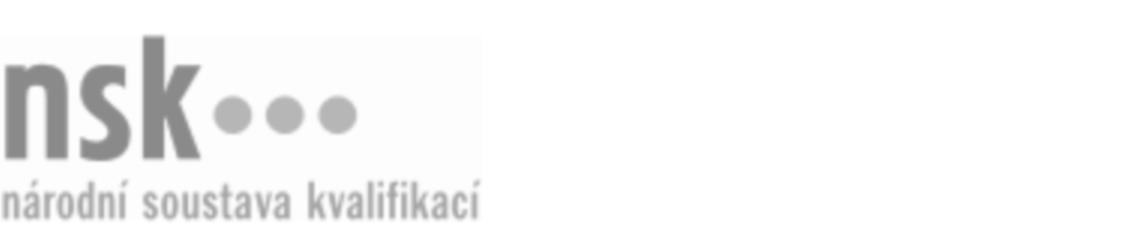 Kvalifikační standardKvalifikační standardKvalifikační standardKvalifikační standardKvalifikační standardKvalifikační standardKvalifikační standardKvalifikační standardPsovod/psovodka horské služby (kód: 65-024-H) Psovod/psovodka horské služby (kód: 65-024-H) Psovod/psovodka horské služby (kód: 65-024-H) Psovod/psovodka horské služby (kód: 65-024-H) Psovod/psovodka horské služby (kód: 65-024-H) Psovod/psovodka horské služby (kód: 65-024-H) Psovod/psovodka horské služby (kód: 65-024-H) Autorizující orgán:Ministerstvo pro místní rozvojMinisterstvo pro místní rozvojMinisterstvo pro místní rozvojMinisterstvo pro místní rozvojMinisterstvo pro místní rozvojMinisterstvo pro místní rozvojMinisterstvo pro místní rozvojMinisterstvo pro místní rozvojMinisterstvo pro místní rozvojMinisterstvo pro místní rozvojMinisterstvo pro místní rozvojMinisterstvo pro místní rozvojSkupina oborů:Gastronomie, hotelnictví a turismus (kód: 65)Gastronomie, hotelnictví a turismus (kód: 65)Gastronomie, hotelnictví a turismus (kód: 65)Gastronomie, hotelnictví a turismus (kód: 65)Gastronomie, hotelnictví a turismus (kód: 65)Gastronomie, hotelnictví a turismus (kód: 65)Týká se povolání:Psovod horské službyPsovod horské službyPsovod horské službyPsovod horské službyPsovod horské službyPsovod horské službyPsovod horské službyPsovod horské službyPsovod horské službyPsovod horské službyPsovod horské službyPsovod horské službyKvalifikační úroveň NSK - EQF:333333Odborná způsobilostOdborná způsobilostOdborná způsobilostOdborná způsobilostOdborná způsobilostOdborná způsobilostOdborná způsobilostNázevNázevNázevNázevNázevÚroveňÚroveňPředvedení poslušnosti a ovladatelnosti psaPředvedení poslušnosti a ovladatelnosti psaPředvedení poslušnosti a ovladatelnosti psaPředvedení poslušnosti a ovladatelnosti psaPředvedení poslušnosti a ovladatelnosti psa33Použití psů pro vyhledávání v laviněPoužití psů pro vyhledávání v laviněPoužití psů pro vyhledávání v laviněPoužití psů pro vyhledávání v laviněPoužití psů pro vyhledávání v lavině33Orientace v lavinové problematice a vyhledávání pomocí lavinových vyhledávačůOrientace v lavinové problematice a vyhledávání pomocí lavinových vyhledávačůOrientace v lavinové problematice a vyhledávání pomocí lavinových vyhledávačůOrientace v lavinové problematice a vyhledávání pomocí lavinových vyhledávačůOrientace v lavinové problematice a vyhledávání pomocí lavinových vyhledávačů33Použití psů pro vyhledávání v horském terénuPoužití psů pro vyhledávání v horském terénuPoužití psů pro vyhledávání v horském terénuPoužití psů pro vyhledávání v horském terénuPoužití psů pro vyhledávání v horském terénu33Orientace v topografiiOrientace v topografiiOrientace v topografiiOrientace v topografiiOrientace v topografii33Psovod/psovodka horské služby,  29.03.2024 15:33:49Psovod/psovodka horské služby,  29.03.2024 15:33:49Psovod/psovodka horské služby,  29.03.2024 15:33:49Psovod/psovodka horské služby,  29.03.2024 15:33:49Strana 1 z 2Strana 1 z 2Kvalifikační standardKvalifikační standardKvalifikační standardKvalifikační standardKvalifikační standardKvalifikační standardKvalifikační standardKvalifikační standardPlatnost standarduPlatnost standarduPlatnost standarduPlatnost standarduPlatnost standarduPlatnost standarduPlatnost standarduStandard je platný od: 21.10.2022Standard je platný od: 21.10.2022Standard je platný od: 21.10.2022Standard je platný od: 21.10.2022Standard je platný od: 21.10.2022Standard je platný od: 21.10.2022Standard je platný od: 21.10.2022Psovod/psovodka horské služby,  29.03.2024 15:33:49Psovod/psovodka horské služby,  29.03.2024 15:33:49Psovod/psovodka horské služby,  29.03.2024 15:33:49Psovod/psovodka horské služby,  29.03.2024 15:33:49Strana 2 z 2Strana 2 z 2